نحوه آشنایی با هم آفرین:سایت  / شبکه های اجتماعی  / جستجوی اینترنتی  / توصیه همکاران  / سایر چکیده طرح:	توضیح طرح و نحوه اجرا و اهداف کمی و کیفیمعرفی شرکت و سوابق فعالیت آن:در این قسمت حدود یک پاراگراف شرکت را معرفی نموده و خلاصهای از اهم فعالیتهای آن را بیان کنید.اطلاعات شرکت: (اطلاعات جدول را با دقت از روی اساسنامه و اخرین روزنامه رسمی کامل کنید)اساسنامه شرکت:در این قسمت اساسنامه شرکت و موضوع فعالیت شرکت براساس اساسنامه را بیان کنید.(اسکن موضوع فعالیت در اساسنامه بارگذاری شود)مدیرعامل، رئیس و اعضای هیئت‌مدیره:سوابق اجرایی هیئت مدیره و مدیر عامل:کلیه سوابق افراد درج شود(رزومه افراد نیز زیر جدول بارگذاری شود)ترکیب سهامداران:محل‌های فعالیت شرکت/ اجرای طرح:مجوز ها:در این قسمت حتما تصاویر تمامی مجوزهای شرکت و کسب و کار خود را بارگذاری کنید. (اسکن مجوزها بارگزاری شود)اطلاعات طرح:طرح خود را در حداقل یک صفحه، به صورت کامل توضیح دهید. این توضیحات میبایست شامل اهداف کیفی و کمی، فرآیندها، مطالعات بازار، پیشبینی فروش و اجزای بهای تمام شده طرح، ریسک های طرح و دیگر اطلاعات تکمیلی باشد. ضمنا باتوجه به نوع طرح تصاویر مختلفی از محصولات، فرآیند و ... را در این قسمت اضافه نمایید.درصورت وجود اطلاعات بصورت آماری و نموداری به این فایل ضمیمه گردد.مطالعات بازار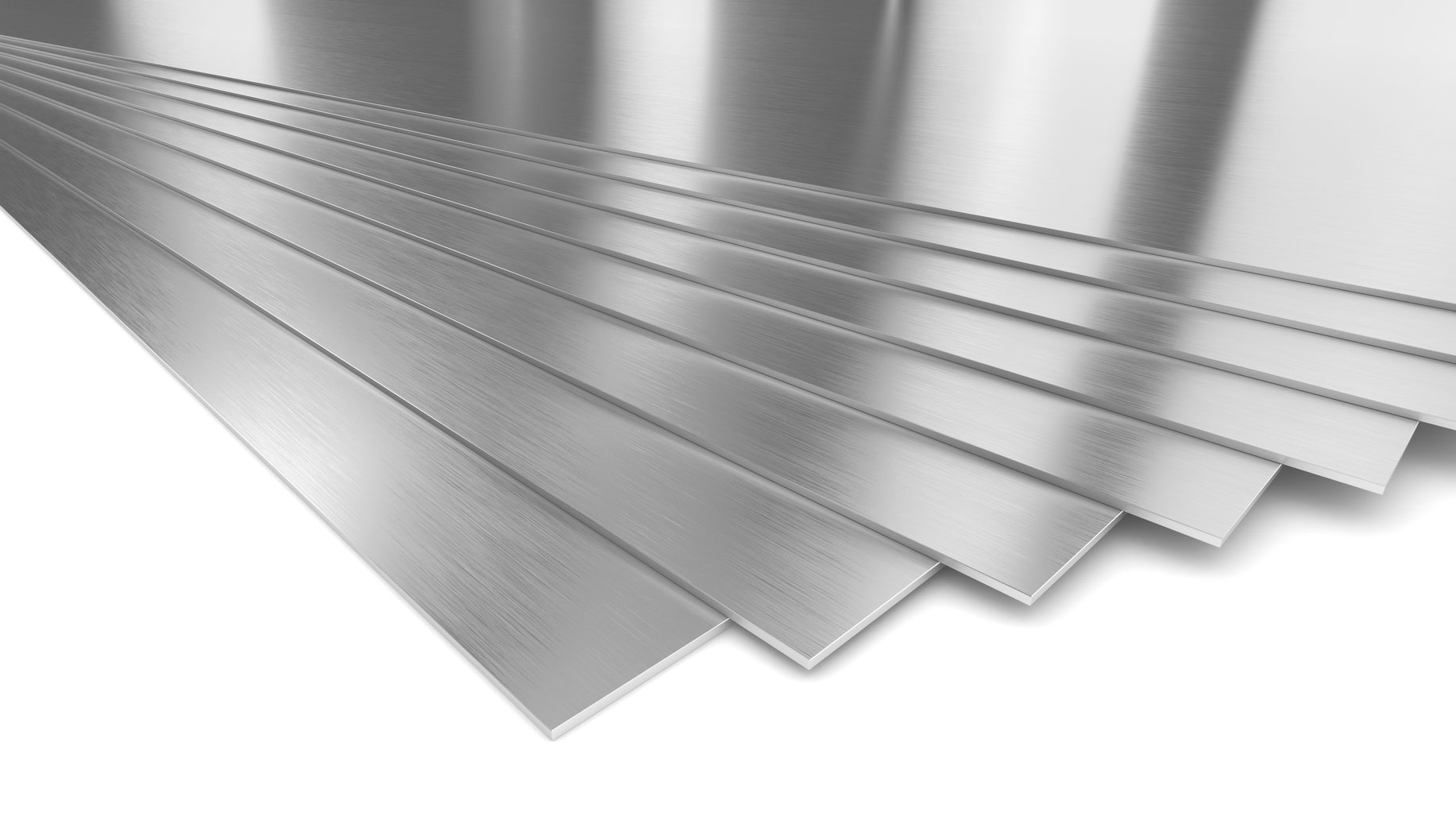 اطلاعات تکمیلی از بازار محصول به صورت کامل و مشروح نوشته شود.بازار هدفبازار هدف و  طرح به صورت کامل و مشروح نوشته شود.هزینه هاهزینههای طرح به صورت کامل و مشروح نوشته شود.نحوه بازاریابینحوه بازاریابی برای طرح به صورت کامل و مشروح نوشته شود.مزیت رقابتیمزیتهای طرح و شرکت نسبت به سایر رقبا به صورت کامل و مشروح نوشته شود.هدف از اجرای طرحاهداف اجرای طرح به صورت کامل و مشروح نوشته شود.ریسکهای طرحدر رابطه با تمامی ریسکهای طرح به صورت کامل و مشروح نوشته شود.کاربردکاربرد محصول/خدمت در بازار را به صورت کامل و مشروح نوشته شود.زیرساختهازیر ساختهای شرکت جهت اجرای طرح به صورت کامل و مشروح نوشته شود.مشتریانمشتریان و قراردادهای فروش شرکت به صورت کامل و مشروح نوشته شود.کانال توزیع و فروشکانالهای توزیع و فروش محصول/خدمات اهم از آنلاین/حضوری به صورت کامل و مشروح نوشته شود.(عکسهای فعالیت/محصول و مراحل اجرای طرح در زیر بارگذاری شود)در ادامه جدول زیر را تکمیل نمایید.1-نام شرکت:2-شماره ثبت:3-شناسه ملی:4-تاریخ ثبت:5-محل ثبت:6-سرمایه ثبتی (ریال):7-کد معاملاتی بورس(کدسجام):8- دارندگان حق امضا:9-نماینده شرکت:10-سمت نماینده:11-شماره نماینده شرکت:12-شماره شبا شرکت:13-نام بانک عامل:14- صورتهای مالی حسابرسی شدهدارد  / ندارد 15- وضعیتصورتهای مالیمقبول  /مشروط16-حسابرس شرکت17-حسابرس طرح:18-اظهارنامه مالیاتیدارد  / ندارد 19-تعداد کارکنان شرکت:20- وبسایت شرکت:21-ایمیل شرکت:22-نوع شرکت: تولیدی  / خدماتی  / بازرگانی تولیدی  / خدماتی  / بازرگانی 23-شرکت دانش بنیان:بلی  / خیر بلی  / خیر 24-مدیر عامل و اعضای هیأت مدیره فاقد سوء پیشینه  میباشد:24-مدیر عامل و اعضای هیأت مدیره فاقد سوء پیشینه  میباشد:24-مدیر عامل و اعضای هیأت مدیره فاقد سوء پیشینه  میباشد:بلی  / خیر بلی  / خیر بلی  / خیر رديفنام و نام خانوادگی(حقیقی،حقوقی)نام نماینده شخصیت(حقیقی/حقوقی)سمتشماره ملیشماره موبایل123456ردیفنام و نام خانوادگیشرح سوابق اجرایی12345ردیفنام سهامدارشماره ملیحقیقی/حقوقیدرصد مالکیت123کاربرینشانیتلفنکدپستیمالک/استیجاریدفتر مرکزیکارگاه یا کارخانهانبارسایرردیفشرح مجوز، تأییدیه و...مرجع صادرکنندهتاریخ صدورمدت اعتبار12عنوان طرح:طرح دانش بنیان: بلی  / خیر نوع طرح: تولیدی  / خدماتی  / بازرگانی مبلغ درخواستی:بهای تمام شده:پیش بینی فروش:درصد سود پیش بینی شده:درصد سود پیش بینی شده برای سرمایه گذار:زمانبندی پرداخت سود سرمایه گذاران:زمان تسویه حساب کامل: